СОВЕТ ДЕПУТАТОВ муниципального образования Гавриловский сельсовет Саракташского района оренбургской областиЧЕТВЕРТОГО созывАР Е Ш Е Н И ЕДвадцать первого внеочередного заседания Совета депутатов Гавриловского сельсовета четвертого созываО внесении изменений в решение Совета депутатов Гавриловского сельсовета Саракташского района Оренбургской области от 25.12.2012 № 91 «Об установлении нормы предоставления и учётной нормы площади жилого помещения и утверждение средней рыночной стоимости 1 квадратного метра общей площади жилья на вторичном (первичном) рынке жилья»В соответствии со статьей 12 и 132 Конституции Российской Федерации, статей 50 Жилищного Кодекса Российской Федерации, руководствуясь Уставом муниципального образования Гавриловский сельсовет Саракташского района Оренбургской  областиСовет депутатов Гавриловского сельсовета РЕШИЛ:1. Внести в решение Совета депутатов Гавриловского сельсовета Саракташского района Оренбургской области от 25.12.2012 № 91 «Об установлении нормы предоставления и учётной нормы площади жилого помещения и утверждение средней рыночной стоимости 1 квадратного метра общей площади жилья на вторичном (первичном) рынке жилья» (далее – Решение) следующие изменения:1.1. Наименование Решения изложить в следующей редакции:«Об установлении нормы предоставления и учётной нормы площади жилого помещения»1.2. Абзац первый Решения изложить в следующий редакции:«В соответствии со статьей 12 и 132 Конституции Российской Федерации, статей 50 Жилищного Кодекса Российской Федерации, руководствуясь Уставом муниципального образования Гавриловский сельсовет Саракташского района Оренбургской  области Совет депутатов Гавриловского сельсовета решил:»1.3. Пункт 1 Решения изложить в следующий редакции: «1. Установить норму предоставления площади жилого помещения по договору социального найма в размере 10,0 кв.м. общей площади жилого помещения, предоставляемого по договору социального найма.- учётную норму площади жилого помещения в размере 10,0 кв.м. общей площади занимаемого жилого помещения.»2. Настоящее решение вступает в силу после дня его обнародования и подлежит размещению на официальном сайте администрации муниципального образования Гавриловский сельсовет Саракташского района Оренбургской области.3. Контроль за исполнением данного решения возложить на постоянную комиссию  по бюджетной, налоговой и финансовой политике, собственности и экономическим вопросам, торговле и быту (Жанзакова А.Т.).Глава муниципального образования:                                           Е.И. ВарламоваРазослано: администрации района, прокуратуре Саракташского района, постоянной комиссии Совета депутатов,  в дело                                             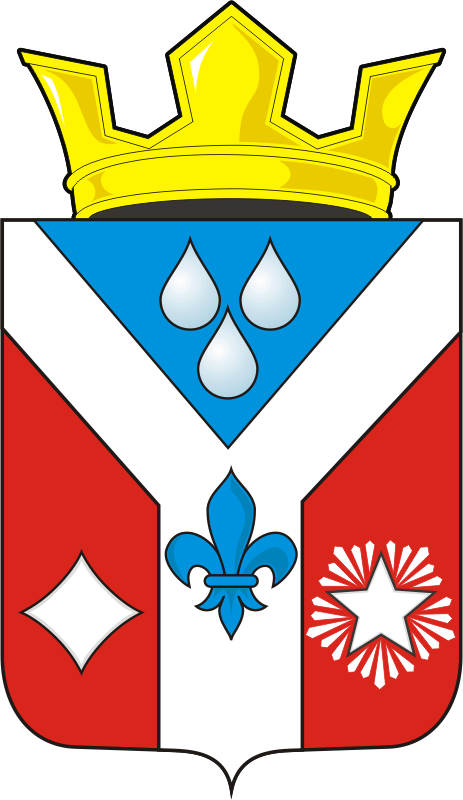 10.11.2022с. Гавриловка№ 65